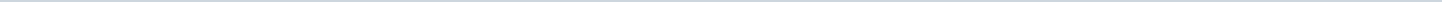 Geen documenten gevonden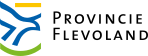 Provincie FlevolandAangemaakt op:Provincie Flevoland28-03-2024 23:50Declaratieregister0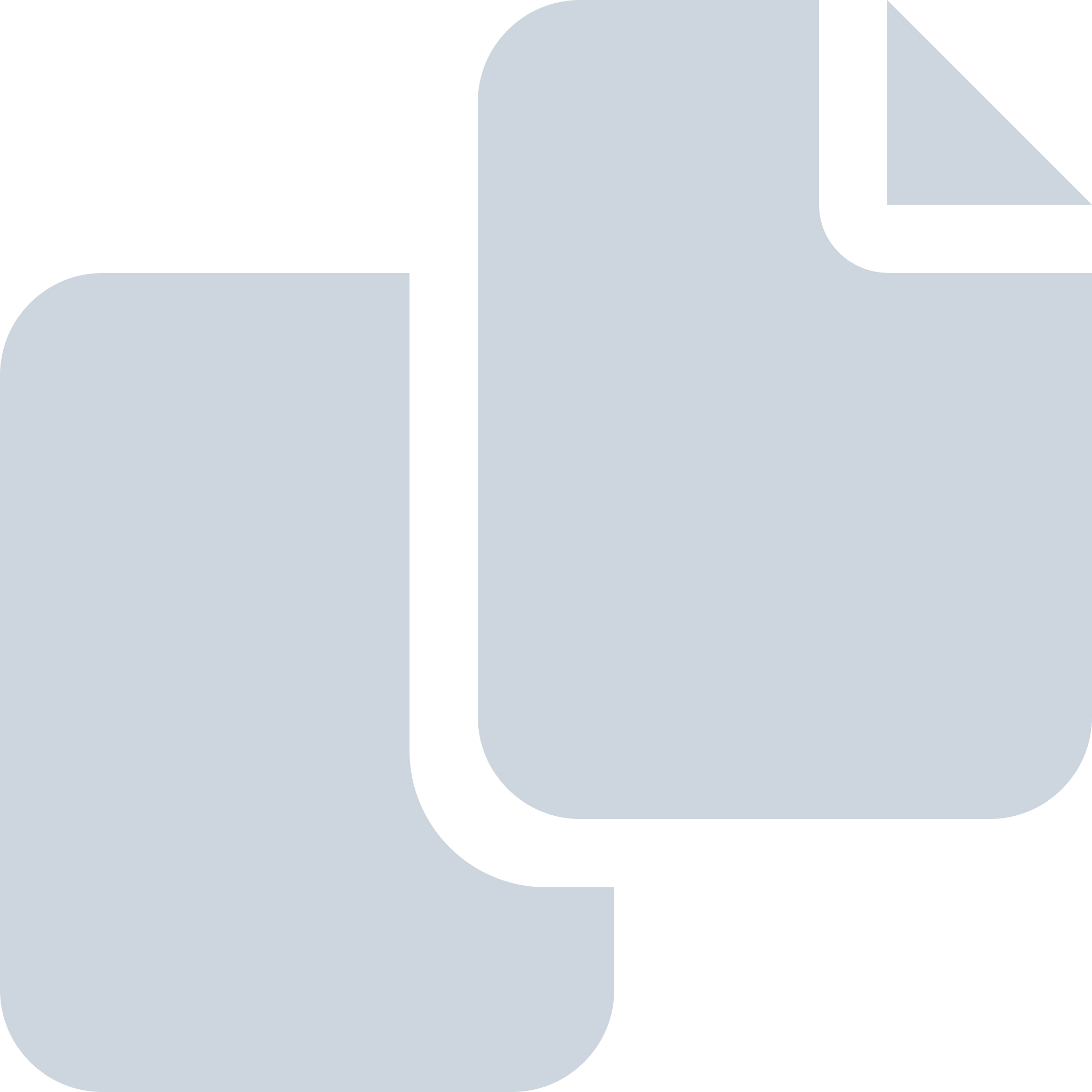 Periode: december 2015